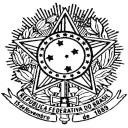 UNIVERSIDADE FEDERAL FLUMINENSE INSTITUTO DE GEOCIÊNCIAS DEPARTAMENTO DE GEOGRAFIAPROGRAMA DE PÓS-GRADUAÇÃO EM GEOGRAFIASeleção para o Programa de Pós-Graduação em Geografia para o ano de 2021 MESTRADO EM GEOGRAFIA(Área de Concentração: Ordenamento Territorial)ERRATAMODELO DE CURRÍCULO PARA A SELEÇÃO DE MESTRADO POSGEO/UFF 2021 EM SUBSTITUIÇÃO AO LATTES1. – Dados PessoaisNome: Filiação:CPF:2. - Formação acadêmica/titulação3. - Produção Acadêmica	3.1. - Artigos completos publicados em periódicos	3.2. - Livros organizados e capítulos de livros	3.3 - Trabalhos publicados em anais de eventos (completo)	3.4. - Trabalhos publicados em anais de eventos (resumo)	3.5. - Apresentação de trabalho e palestra	3.6. - Outros4. - Experiência em atividades acadêmicas e demais atividades profissionais	4.1. - Participação em Projetos e Grupos de pesquisa	4.2. - Participação em Atividades de Ensino	4.3. - Participação em Atividades de Extensão	4.4. - Outras atividades profissionaisOBS.: Os dados devem ser preenchidos em ordem cronológica, do mais recente para o mais antigo. A documentação comprobatória deve seguir a mesma ordem.